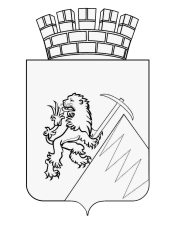 РЕШЕНИЕГУБАХИНСКОЙ ГОРОДСКОЙ ДУМЫII СОЗЫВА       29.03.2018 г.                                                                  № В соответствии со статьей 19 Федерального закона от 07.02.2011 № 6-ФЗ «Об общих принципах организации и деятельности контрольно-счётных органов субъектов Российской Федерации и муниципальных образований», статьей 20 Положения о Контрольно-счетной палате Губахинского городского округа, утвержденного решением Губахинской городской Думы от 27.03.2014 № 174,  рассмотрев представленный Контрольно-счетной палатой Губахинского городского округа отчет за 2017 год, Губахинская городская Дума РЕШАЕТ:1. Принять к сведению отчет Контрольно-счетной палаты Губахинского городского округа за 2017 год согласно приложению.2. Опубликовать настоящее решение на Официальном сайте Губахинского городского округа в сети Интернет.Председатель Губахинской городской Думы		                    		А. Н. МазловГлава города Губахи – глава администрации города Губаха				Н. В. ЛазейкинПриложениек решению Губахинскойгородской Думыот 29.03.2018 г. №Отчет Контрольно-счетной палаты Губахинского городского округа за 2017 годОтчет о деятельности Контрольно-счетной палаты Губахинского городского округа (далее – Контрольно-счетная палата, КСП) за 2017 год подготовлен в соответствии со статьей 19 Федерального закона от 07.02.2011 № 6-ФЗ «Об общих принципах организации и деятельности контрольно-счётных органов субъектов Российской Федерации и муниципальных образований» (далее – Федеральный закон № 6-ФЗ), статьей 20 Положения Контрольно-счетной палате Губахинского городского округа,  (далее - Положение о КСП).В Отчете представлены результаты деятельности Контрольно-счетной палаты в 2017 году по исполнению установленных законодательством задач и полномочий.I. Основные итоги деятельности КСП в 2017 году.1.1. В ходе проведения контрольных и экспертно-аналитических мероприятий - уделяется особое внимание оценке результативности бюджетных расходов, достижению запланированных целевых показателей, эффективности расходования бюджетных средств и выявлению нарушений норм действующего законодательства, подготовке конкретных рекомендаций и предложений по совершенствованию бюджетного законодательства. Осуществляется постоянный контроль над принятием проверенными органами и организациями мер по устранению выявленных нарушений.1.2. В 2017 году КСП  осуществляла контрольную, экспертно-аналитическую, информационную и иные виды деятельности, обеспечивая единую систему контроля исполнения бюджета Губахинского городского округа в соответствии с планом работы,  утвержденным председателем КСП.1.3. За отчетный период КСП  проведены следующие мероприятия:Таблица 11.4. Проверками было охвачено 24 объекта финансового контроля.1.5. Объем проверенных средств составил более 3 626,5 тыс. руб.1.6. В ходе проведения контрольных мероприятий в 2017 году были выявлены случаи расходования бюджетных средств с нарушениями Бюджетного, Гражданского и Налогового кодексов РФ, федеральных и краевых законов и иных нормативных правовых актов, в том числе – регламентирующих ведение бухгалтерского учета и формирование отчетности, других норм законодательства РФ и Пермского края –  на общую сумму 848,1 тыс. руб., из них: нецелевые расходы – 264,5 тыс. руб.Удельный вес объема выявленных нарушений в общем объеме проверенных средств составил 23,4%. Структура нарушений и недостатков, выявленных КСП в 2017 году, представлена в таблице.1.7. Учитывая современные требования, предъявляемые к контрольной деятельности органов внешнего финансового контроля, в первую очередь, в связи с широким использованием программно-целевого метода планирования и исполнения бюджетов,  для выявления системных проблем социального и экономического развития округа, - объектами проверок выбирались не отдельные учреждения и организации, а целые направления расходования средств. Это позволяет комплексно оценивать ситуацию в проверяемой сфере, формулировать объективные выводы и вырабатывать оптимальные решения для повышения эффективности расходования бюджетных средств.II. Экспертно-аналитическая деятельность.В соответствии с полномочиями, КСП осуществляет предварительный контроль – в целях предупреждения и пресечения бюджетных нарушений в процессе планирования и исполнения бюджета Губахинского городского округа, и последующий контроль – по результатам исполнения бюджета, в целях установления законности их исполнения, достоверности учета и отчетности, эффективности использования местных ресурсов.2.1.Реализуя данные направления, КСП  в отчетном периоде проведены мероприятия по экспертизе проектов НПА, контролю исполнения бюджета по итогам 2016 года и за 9 месяцев 2017 года. Проведены финансовые экспертизы  91 проектов нормативных правовых актов Губахинской городской Думы и администрации города Губаха, по результатам которых были подготовлены заключения, содержащие 58 замечаний и предложений; 56 замечаний (предложений) - были учтены в нормативных правовых актах.Все проекты решения Губахинской городской Думы о местном бюджете и  внесении изменений в бюджет Губахинского городского округа прошли финансово-экономическую экспертизу.2.2. В отчетном периоде были подготовлены, в частности, следующие Заключения:На проект решения Губахинской городской Думы «Об утверждении отчета об исполнении бюджета Губахинского городского округа за 2016 год» – по результатам внешней проверки бюджетной отчетности главных администраторов бюджетных средств, в порядке, установленном ст. 40  Положения о бюджетном процессе в Губахинском городском округе, утвержденном решением Губахинской городской Думы от 06.11.2014 № 214, а также Порядком проведения внешней проверки годового отчета об исполнении бюджета Губахинского городского округа, утвержденным решением Губахинской городской Думы от 12.03.2015 № 246 с использованием материалов экспертно-аналитических и контрольных мероприятий, проведенных КСП  за отчетный период, и результатов анализа основных показателей местного бюджета по итогам его исполнения.На реализацию муниципальных программ в 2016 году было предусмотрено 94,6% от общего объема расходов бюджета Губахинского городского округа. Отмечено, что во все муниципальные программы Губахинского городского округа в 2016 году были внесены изменения. Внесенные изменения касались, в т.ч. уточнения: участников программ; ожидаемых результатов реализации программ и значений целевых показателей; наименований мероприятий; объемов финансового обеспечения муниципальных программ. Количество программ увеличилось в 18 до 23 за счет выделения отдельных подпрограмм в самостоятельные программы.На проект решения Губахинской городской Думы «О бюджете Губахинского городского округа на 2018 год и на плановый период 2019 и 2020 годов». При проведении финансовой экспертизы, проект решения анализировался и на предмет реализации основных положений, содержащихся в «Основных направлениях бюджетной политики Губахинского городского округа на 2018 год и на плановый период 2019 и 2020 годов» и принятым муниципальным программам Губахинского городского округа.Основные замечания к проекту решения были следующие:в период проведения экспертизы проекта бюджета на 2018-2020 годы, были представлены уточненные прогнозные показатели социально-экономического развития округа, существенно отличающиеся от показателей, представленных с проектом бюджета. При этом индекс-дефлятор потребительских цен, а также индексы-дефляторы цен на тепловую и электрическую энергию  выше сценарных условий социально-экономического развития Пермского края, являвшихся основой разработки прогноза социально-экономического развития Губахинского городского округа;в основных направлениях налоговой политики отсутствует информация об установлении льготы экономической направленности по земельному налогу для юридических лиц,  осуществляющих деятельность в сфере промышленности на территории Губахинского городского округа, реализующих инвестиционные проекты в рамках заключенного специального инвестиционного контракта;при планировании отдельных видов налоговых и неналоговых доходов учтен  индекс-дефлятор потребительских цен, превышающий сценарные условия социально-экономического развития Пермского края;объемы расходов по муниципальным программам не соответствуют расчетным показателям, используемыми при формировании проекта бюджета;при формировании бюджета Губахинского городского округа на 2018-2020 годы учтены частично расходы:на погашение кредиторской задолженности на уплату взносов на капитальный ремонт муниципального жилого фонда в Фонд капитального ремонта Пермского края, которая по состоянию на 01.10.2017 составила 11 087,4 тыс. руб.;на оплату исполнительных листов по решению Арбитражного суда, задолженность по которым по состоянию на 01.10.2017 составила 42 690,6 тыс. руб.на обеспечение доли местного бюджета на переселение граждан из ветхого и аварийного жилья.По результатам экспертизы, Контрольно-счетной палатой были выработаны предложения и рекомендации администрации города Губаха и Финансовому управлению.2.3. В рамках подготовки заключения на отчет об исполнении бюджета Губахинского городского округа за 2016 год, Контрольно-счетной палатой проведена экспертиза годовых отчетов о выполнении муниципальных программ Губахинского городского округа за 2016 год.Исходя из результатов проверки установлено, что в представленных годовых отчетах об исполнении муниципальных программ допущены многочисленные нарушения:в нарушение части 2 статьи 179 Бюджетного кодекса РФ 3 (три) муниципальные программы не приведены в соответствие с решением о бюджете;в 7 (семи) муниципальных программах указаны не все соисполнители и участники;неверно посчитана оценка эффективности реализации 6 (шести) муниципальных программ;не по всем целевым показателям указаны причины отклонения в 2 (двух) муниципальных программах.Установлены факты недостоверности отчетности.Кроме того, в рамках подготовки заключения на отчет об исполнении бюджета Губахинского городского округа за 2016 год, Контрольно-счетной палатой проведена внешняя проверка бюджетной отчетности 6 (шести) ГАБС Губахинского городского округа за 2016 год.По результатам проверки фактов недостоверности отчетных данных  искажений бюджетной отчетности не установлено. Однако, установлены факты неполноты бюджетной отчетности, а также несогласованности форм бюджетной отчетности по контрольным соотношениям.В нарушении Федерального закона от 12.01.1996 № 7-ФЗ «О некоммерческих организациях» не все учреждения образования, культуры, физической культуры и спорта, а также ЖКХ обеспечили открытость и доступность сведений об основных показателях деятельности учреждения за 2016 год на официальном сайте (http://www.bus.gov.ru) в информационно-коммуникационной сети Интернет.2.4. В рамках экспертно-аналитических мероприятий в 2017 году по обращению прокуратуры города Губахи Контрольно-счетной палатой был проведен мониторинг осуществления расчетов муниципальных унитарных предприятий с ООО «Газпром межрегионгаз Пермь» за поставку природного газа.Экспертно-аналитическими мероприятиями охвачено 12 объектов финансового контроля, в том числе органы местного самоуправления в рамках внешней проверки отчета об исполнении бюджета и бюджетной отчетности ГАБС.По результатам экспертно-аналитических мероприятий Контрольно-счетной палатой в 2017 направлено 5 представлений в адрес проверенных ГАБС. Недостатки устранены.Результаты экспертно-аналитического мероприятия направлялись для ознакомления в Губахинскую городскую Думу. III. Контрольная деятельность.В 2017 году силами Контрольно-счетной палатой проведено 8 контрольных мероприятий на 12 объектах финансового контроля.Основным направлением деятельности КСП в 2017 году продолжал оставаться контроль за использованием бюджетных ресурсов и результативностью их расходов. Контрольно-счетной палатой проведена проверка отдельных вопросов финансово-хозяйственной деятельности в Губахинской городской Думе,  Администрации города Губаха, Комитете по управлению муниципальным имуществом администрации города Губаха; МУП «Стройсервис».3.1. В рамках исполнения полномочий по контролю за соблюдением установленного порядка управления и распоряжения муниципальным имуществом Контрольно-счетной палатой проведено контрольное мероприятие «Проверка соблюдения установленного порядка управления и распоряжения муниципальным жилищным фондом, находящимся в собственности Губахинского городского округа» за 9 месяцев 2016 года в Комитете по управлению муниципальным имуществом администрации города Губаха (далее – Комитет).В ходе проверки правильности постановки на учет граждан, признанных в проверяемый период малоимущими и поставленными на учет в качестве нуждающихся в жилых помещениях, нарушения не выявлены.По результатам проверки установлено, что Комитетом не выполнялись надлежащим образом и в установленном объеме полномочия администратора доходов бюджета Губахинского городского округа, установленные частью 2 статьи 160.1 БК РФ, в отношении поступлений от использования имущества, находящегося в собственности городского округа. В частности, отсутствие актов сверок взаимных расчетов с платежными агентами привело к невозможности проверки достоверности данных бухгалтерской отчетности в части выявления реальной дебиторской задолженности за пользование жилыми помещениями по договорам социального найма, в том числе просроченной. В результате неполного перечисления денежных средств, полученных платежными агентами от нанимателей жилых помещений за 9 месяцев 2016 года, а также отсутствие начисления платы  за наем жилых помещений, расположенных в пос. Широковский, пос. 10 км и пос. 20 км в период с 2013 года по 2016 год, выпадающие доходы бюджета Губахинского городского округа составили более 495,0 тыс. руб.	За проверяемый период сверку расчетов по начисленным и уплаченным взносам на капитальный ремонт Комитет и Фонд капитального ремонта Пермского края (далее – Фонд) не производили. Взносы в Фонд за муниципальный жилой фонд Комитетом перечислены частично, в пределах утвержденных лимитов бюджетных обязательств, в результате чего кредиторская задолженность по состоянию на 01.10.2017 составила 11 087,4 тыс. руб.В Управлении строительства и ЖКХ отсутствует порядок и критерии отбора объектов для включения в план капитального ремонта, определяющие необходимость проведения капитального ремонта МКД. Решения о проведении капитального ремонта по каждому конкретному объекту документально не подтверждены.3.2. В рамках проверки отдельных вопросов финансово-хозяйственной деятельности в Администрации города Губаха и Комитете по управлению муниципальным имуществом были включены вопросы соблюдения порядка принятия бюджетных обязательств, сроков доведения бюджетных ассигнований и лимитов бюджетных обязательств (обращение Прокуратуры г. Губахи). По результатам проверки установлено нарушение пункта 3 статьи 219 БК РФ, согласно которой заключение и оплата муниципальных контрактов, иных договоров, подлежащих исполнению за счет бюджетных средств, производятся в пределах доведенных лимитов бюджетных обязательств.В связи с тем, что принятие бюджетных обязательств производится несвоевременно, Администрацией города Губаха в 2016 году приняты бюджетные обязательства сверх утвержденных лимитов бюджетных обязательств на общую сумму 1 595,0 тыс. руб., Комитетом по управлению муниципальным имуществом – на общую сумму 463,8 тыс. руб.В связи с отсутствием бухгалтерского учета принятых бюджетных обязательств, контроля за заключением муниципальных контрактов (договоров) Комитетом по управлению муниципальным имуществом в течение 2016 года не осуществлялся учет принятых бюджетных обязательств. В результате не принято бюджетных обязательств за 2016 год на общую сумму 8 493,9 тыс. руб.3.3. По поручению Контрольно-счетной палаты Пермского края проведена проверка эффективности расходования средств местных бюджетов, направленных на подготовку проектной документации по газификации муниципальных образований, в т.ч. аудит закупок, за период 2014-2016 годы. В бюджете Губахинского городского округа утверждены расходы на разработку проектно-сметной документации по двум инвестиционным проектам – «Газификация жилых домов г. Губаха, п. Нагорнский…» и «Газификация частного сектора п. Широковский г. Губаха Пермского края…», исполнителями которых являлись Администрации города Губаха и Управление строительства и ЖКХ.В связи с нарушением сроков предоставления отчета о выполнении условий софинансирования за счет средств бюджета городского округа по реализации инвестиционных проектов в Министерство территориального развития Пермского края в установленный срок – до 01 ноября 2016 года –Министерством было отказано в софинансировании из бюджета Пермского края, что привело к увеличению кредиторской задолженности в сумме 1 159, 2 тыс. руб. и к необходимости выделения дополнительных ассигнований за счет средств бюджета городского округа в 2017 году в общей сумме 1 234,4 тыс. руб. (с учетом дополнительных расходов).В нарушение пункта 3 статьи 219 БК РФ при отсутствии доведенных лимитов бюджетных обязательств администрацией города Губаха в 2014- 2016 годах принимались бюджетные обязательства путем заключения муниципальных контрактов на общую сумму 1 295,7 тыс. руб.По итогам аудита закупок, выявлено 21 нарушение законодательства о контрактной системе, в том числе финансовых нарушений – 3.По результатам проверки, в адреса ГРБС было направлено 2 представления, в которых были указаны предложения по совершенствованию контрактной системы и меры по повышению результативности и эффективности расходов на реализацию инвестиционных проектов.3.4. По поручению Губахинской городской Думы в 2017 году проведено внеплановое контрольное мероприятие «Проверка эффективности расходования средств бюджетов, направленных на капитальный ремонт и реконструкцию жилого дома по адресу: пос. Углеуральский, ул. Чернышевского, 54».Расходование бюджетных средств, направленных на капитальный ремонт и реконструкцию жилого дома по адресу: пос. Углеуральский, ул. Чернышевского, 54, за период 2014 – 2016 годы и I полугодие 2017 года осуществлялось в рамках реализации мероприятий муниципальных программ: «Развитие территории городского округа «Город Губаха» и «Управление муниципальным имуществом».В проверяемом периоде расходы осуществлялись Администрацией города Губаха, Управлением строительства и ЖКХ и 	Комитетом по управлению муниципальным имуществом.За проверяемый период заключено 11 муниципальных контрактов и 8 договоров на общую сумму 44 719,6 тыс. руб.Общий объем израсходованных средств за проверяемый период составлил 32 484,0 тыс. руб., в том числе за счет средств бюджета Пермского края - 14 763,2 тыс. руб., бюджета городского округа – 17 720,8 тыс. руб.При исполнении договоров и муниципальных контрактов со стороны Подрядчиков допущены нарушения сроков выполнения работ, со стороны заказчиков – нарушения сроков оплаты.В нарушение пункта 3 статьи 219 БК РФ при отсутствии доведенных лимитов бюджетных обязательств Администрацией города Губаха заключен муниципальный контракт на сумму 18 229,0 тыс. руб., Управлением строительства и ЖКХ – договоры (муниципальные контракты) общую сумму 582,1 тыс. руб., Комитетом по управлению муниципальным имуществом –договоры на общую сумму 156,7 тыс. руб.В настоящее время администрацией города Губаха обжалуется решение Арбитражного суда Пермского края о взыскании с администрации задолженности в пользу ООО «Строители Пермского края» в сумме 13 050,4 тыс. руб.В бюджете 2018 года средства на данные цели не предусмотрены.3.5.  В отчетном периоде, в соответствии с планом работы КСП  проведена проверка законности, обоснованности, эффективности и целевого расходования бюджетных средств, выделенных в рамках реализации муниципальной программы реинвестирования в проекты по созданию рабочих мест на территории городского округа «Город Губаха» за 2016 год.По результатам проведенной проверки установлено, что получателями субсидии, выданной на возвратной основе, систематически не выполнялись условия по своевременному возврату предоставленных средств. Администрация не принимала меры по принудительному взысканию просроченной задолженности. По состоянию на 01.07.2017 г. сумма реинвестированных средств, срок возврата по которой истек, составила 9 695,0 тыс. руб.Администрации города Губаха рекомендовано принять меры по взысканию денежных средств и уменьшению дебиторской задолженности.3.6. По результатам проверки отдельных вопросов финансово-хозяйственной деятельности МУП «Стройсервис» выявлено нецелевое расходование средств субсидии в сумме 250,5 тыс. руб.3.7. В целях реализации положений статьи 18 Положение о КСП «Гарантии прав проверяемых органов и организаций», – все акты, составленные КСП при проведении контрольных мероприятий, – доводятся до сведения руководителей проверяемых органов и организаций; также, рассматриваются поступившие в адрес КСП разногласия, с участием представителей проверяемых объектов.IV. Информация о реализации материалов контрольной деятельности КСП.4.1. В 2017 году, в адрес проверенных организаций КСП было направлено 19 представлений и 5 предписаний, с предложениями по: принятию мер по совершенствованию нормативных правовых актов органов местного самоуправления Губахинского городского округа; привлечению к ответственности лиц, допустивших нарушения; устранению нарушений, в том числе – по восстановлению в бюджет сумм неправомерных расходов, включая нецелевое использование бюджетных средств. Были выполнены проверенными организациями и сняты с контроля КСП – 15 представлений и 3 предписания; 2 представления и 1 предписание – выполнено в январе 2018 года, 1 представление и 1 предписание остаются на контроле (срок исполнения: IV квартал 2018 года). Отмечались отдельные случаи несоблюдения проверенными организациями сроков уведомления КСП о принятых решениях и мерах по устранению нарушений.В числе мер, принимаемых проверенными органами и организациями для устранения недостатков и нарушений, устранения условий для их совершения, можно выделить следующие:- принятие необходимых нормативных правовых актов или внесение изменений в них;- привлечение к ответственности должностных лиц;- усиление контроля над результативностью и эффективностью использования бюджетных средств;- осуществление претензионной и судебной работы, в том числе, по взысканию средств субсидий, неустойки, задолженности с подрядчиков и исполнителей.4.2. В 2017 году должностными лицами КСП было возбуждено 3 производства по делам об административных правонарушениях, из которых два – было обжаловано.1) За нарушение казенным учреждением порядка составления, утверждение и ведения бюджетных смет – к административной ответственности привлечено  должностное лицо,  которое судом было подвергнуто административному наказанию в виде предупреждения.2) За нарушение главным распорядителем бюджетных средств условий предоставления субсидий – на дату подготовки настоящего Отчета на должностное лицо наложен административный штраф в сумме 10,0 тыс. руб., поступивший в бюджет Губахинского городского округа.3) Возбуждено дело об административном правонарушении за нецелевое использование бюджетных средств – административное производство не закончено в связи с   обжалованием первоначальных судебных решений.Таким образом, в 2017 году привлечено к административной ответственности 1 должностное лицо за нарушение порядка составления, утверждение и ведения бюджетных смет.4.3. С целью восстановления в бюджет средств, израсходованных с нарушениями законодательства, КСП требовала от уполномоченных органов принять меры для возмещения ущерба или возврата неправомерно использованных бюджетных средств.4.4. По фактам нецелевого использования бюджетных средств по МУП «Стройсервис» КСП было направлены ГРБС Управление строительства и ЖКХ уведомление об обеспечении возврата в бюджет неправомерно израсходованных средств.Всего, в отчетном периоде в бюджет восстановлено 230,9 тыс. руб.4.5. Материалы проведенных контрольных и экспертно-аналитических мероприятий и информация о выявленных нарушениях – в течение года направлялись в Прокуратуру г. Губахи. 4.7. Во исполнение представлений КСП, за ненадлежащее исполнение должностных обязанностей к дисциплинарной ответственности привлечены 8 должностных лиц.Тем не менее, не все рекомендации, изложенные в представлениях КСП,  выполняются. Так, в отчетном периоде, как и в прошедшие годы, муниципальные заказчики не предъявляли к исполнителям, нарушавшим условия муниципальных контрактов, штрафные санкции, - в результате, только по проведенным контрольным мероприятиям КСП установлены возможные потери бюджетов на общую сумму 74,6 тыс. руб. Необходимо отметить, что, в условиях дефицитного бюджета, - взыскание штрафных санкций за нарушение условий контрактов является дополнительным доходным источником бюджета.V. Взаимодействие КСП с государственными и муниципальными органами, другими контрольными и правоохранительными органами.5.1. В соответствии со статьей 20 Закона о КСП , в рамках заключенных соглашений осуществляется взаимодействие с с правоохранительными и надзорными органами Российской Федерации, в частности: Прокуратурой г. Губахи, Губахинским межрайонным следственным отделом Следственным управлением СК РФ по Пермскому краю; со Контрольно-счетной палатой Пермского края. При формировании плана работы на 2017 год, были учтены 2 предложения прокуратуры Прокуратурой г. Губахи, 1 предложение Контрольно-счетной палаты Пермского края, 2 предложения Губахинской городской Думы.5.2. За отчетный год, в рамках заключенных соглашений о сотрудничестве и взаимодействии, проведено 2 совместные проверки с Прокуратурой г. Губахи по вопросам использования бюджетных средств и 1 –по осуществлению расчетов муниципальными унитарными предприятиями с ООО «Газпром межрегионгаз Пермь» за поставку природного газа.5.3. В связи с обращением Контрольно-счетной палаты Пермского края об участии контрольно-счетных органов муниципальных образований Пермского края в проведении проверки эффективности расходования средств местных бюджетов, направленных на подготовку проектной документации по газификации муниципальных образований, в т.ч. аудит закупок, за период 2014-2016 гг., – КСП проведено соответствующее мероприятие. Результаты мероприятия отражены в сводной информации, направленной в Контрольно-счетную палату Пермского края.5.4. В целях совершенствования внешнего финансового контроля, Контрольно-счетной палатой продолжено сотрудничество с контрольно-счетными органами муниципальных образований края, в рамках Ассоциации контрольно-счетных органов Пермского края.По информации контрольно-счётных органов муниципальных образований Пермского края, за отчётный год было проведено:VI. Обеспечение деятельности КСП.6.1. Кадровое обеспечение деятельности КСП.6.1.1. На 01.01.2018 года в КСП работают 4 муниципальных служащих; все имеют высшее образование, из них: 100% - базовое высшее профессиональное экономическое или финансовое образование.Средний возраст муниципальных служащих КСП составляет 42 года.Средняя нагрузка на 1 сотрудника в 2017 году составила 906,79 млн. рублей. При этом объем выявленных нарушений в расчете на 1 сотрудника составил 212,0 тыс. рублей.6.1.2. Организация муниципальной службы в КСП строится в соответствии с законодательством о муниципальной службе и противодействии коррупции.6.1.3. Первостепенное внимание уделялось повышению квалификации служащих. За год 1 сотрудник повысили свою квалификацию в РАНХиГС при Президенте РФ в г. Перми.6.1.4. Информации о коррупционных правонарушениях служащих КСП в 2017 году не поступало.6.1.5. Расходы на содержание контрольно-счетной палаты в 2017 году составили 3 163,7 тыс. руб. План на 2018 год – 3 274,8 тыс. руб.6.2. Реализация принципа гласности в работе КСП.Принцип гласности в работе КСП в 2017 году реализовывался путем опубликования результатов контрольных мероприятий и проведенных финансовых экспертиз в средствах массовой информации.Размещение информации о деятельности палаты осуществлялось во исполнение требований Закона РФ № 6-ФЗ от 07.02.2011 г.Адрес страницы на сайте Губахинского городского округа – http://gubakha.permarea.ru/Organy-vlasti/Kontrolno-schotnaja-palata.6.3. Организационно-методическая деятельность КСП.Методическое обеспечение деятельности Палаты осуществлялось во исполнение статьи 10 Положения о КСП путем разработки стандартов внешнего государственного финансового контроля. В отчетном году, для использования в работе КСП был разработан стандарт организации деятельности «Порядок осуществления полномочий должностными лицами Контрольно-счетной палаты Губахинского городского округа при выявлении административных правонарушений». Все стандарты в актуальной редакции размещены на официальном сайте Губахинского городского округа на странице КСП.Об отчете Контрольно-счетной палаты Губахинского городского округа за 2017 год Виды контрольных мероприятийКоличествоКонтрольные мероприятия8Экспертно-аналитические мероприятия7Внешняя проверка годовой отчетности ГРБС6Экспертиза муниципальных программ8Экспертиза нормативных правовых актов91№ п/пВид нарушенияКоличество нарушенийСумма, тыс. руб.Доля, %1.Финансовые нарушения и недостатки – всего,187848 095,1100%в том числе:1.1.нарушения при формировании и исполнении бюджетов100128 265,915,1%1.2.нарушения ведения бухгалтерского учета, составления и представления бухгалтерской (финансовой) отчетности75718 221,184,7%1.3.нарушения в сфере управления и распоряжения муниципальной собственностью4001.4.нарушения при осуществлении муниципальных закупок и закупок отдельными видами юридических лиц31 343,60,16%1.5.иные нарушения (в т.ч. неправомерное использование бюджетных средств)1001.6.нецелевое использование бюджетных средств4264,50,03%2.Устранено финансовых нарушений и недостатковх837 055,698,7%3.Возмещено в бюджет округа3230,9100%